UNIVERSITAS ISLAM MALANG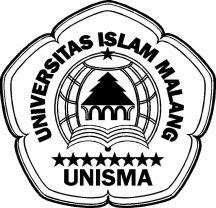 (UNISMA)FAKULTAS PERTANIAN  PROGRAM STUDI AGROTEKNOLOGI  TERAKREDITASI     Alamat. Jl. Mayjen Haryono 193 Malang 65144, E-mail: faperta@unisma.ac.id Webside: unisma ac.id BIODATA PENELITINama Mahasiswa		: ………………………………………………N I M				: ………………………………………………Alamat di Malang		: ………………………………………………				 Telp./HP................. ……………………….				  Email........................................................Nama Orang tua		: ………………………………………………Alamat Orang tua		: ………………………………………………Dosen Pembimbing		: 1.  …………………………………………..				  2.  …………………………………………..Jumlah SKS yang telah ditempuh	:  …………………………….Indeks Prestasi Kumulatif (IPK)	:   ………………………….. Mata Kuliah yang sedang ditempuh :	1. ……………………………..						2. ……………………………..						3. ……………………………..4.……………………………..Lain-lain :